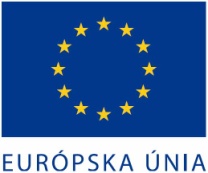 „Tento projekt bol realizovaný s podporou EURÓPSKEJ ÚNIE“  Miesto realizácie projektu:Obec MacovNázov projektu:Rekonštrukcia verejného osvetlenia v obci MacovStručný opis projektu:Predmetom projektu bola rekonštrukcia a modernizácia systému verejného osvetlenia v obci Macov, výsledkom ktorého je vyššia energetická efektívnosť.Názov a sídlo prijímateľa:Obec Macov, Macov 42 , 930 32 Macov, IČO: 00800171Dátum začatia realizácie projektu:júl 2015  Dátum skončenie realizácie projektu:Máj 2016Logo operačného programu a MH SR: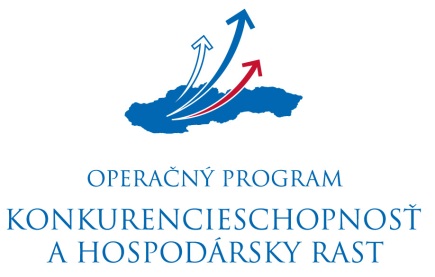 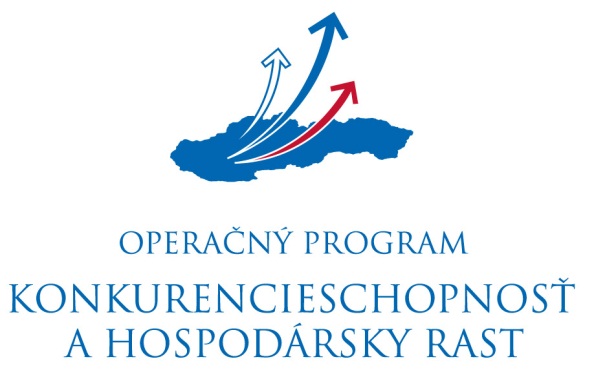 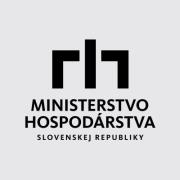 Názov riadiaceho orgánu:Ministerstvo hospodárstva SR v zastúpení: Slovenská inovačná a energetická agentúra Odkaz na internetové stránky riadiaceho orgánu a daného operačného programu:www.economy.gov.sk        www.opkahr.sk         www.siea.gov.skVýška poskytnutého príspevku:91 853,19     €Počet vymenených svietidiel102 ksÚspora elektrickej energie65,34 GJ/rok